Anleitung für das Braillebild: Kaninchen6 Zeilen mit bis zu 14 FormenEin Hoppelkaninchen zum KuschelnDieses Bild zeigt ein liegendes Kaninchen von der Seite. Der Kopf schaut nach links, die Ohren zeigen nach oben, und hinten kannst du den kleinen Wuschelschwanz ertasten. Der Rücken ist leicht gebeugt, bereit zum Loshoppeln.Gestalte das Kaninchen: Für den Wuschelschwanz eignet sich Watte als Dekorationsmaterial. Und bestimmt fällt dir etwas ein, wie du das weiche Kaninchenfell auf deinem Bild nachahmen kannst.So geht’sTippe die Zeichen mit Hilfe der folgenden Anleitung auf der Punktschriftmaschine. Zwei oder drei Großbuchstaben wie zum Beispiel „AU“ oder „SCH“ sind Kürzungen. Alle Zeichen findest du in unserem Alphabet.Leerzeichen, 2mal s, SCHLeerzeichen, 2mal EU, ä, Fragezeichen, Punkte 3,5, i, 2mal c, e, FragezeichenLeerzeichen, s, 9mal Leerzeichen, SCHö, 10mal Leerzeichen, Punkte 4,5,6, s, SCH Leerzeichen, SCH, 9mal Leerzeichen, ä, e, iß, x, 3mal Bindestrich, ä, ö, 4mal Bindestrich, oSo sieht das Bild aus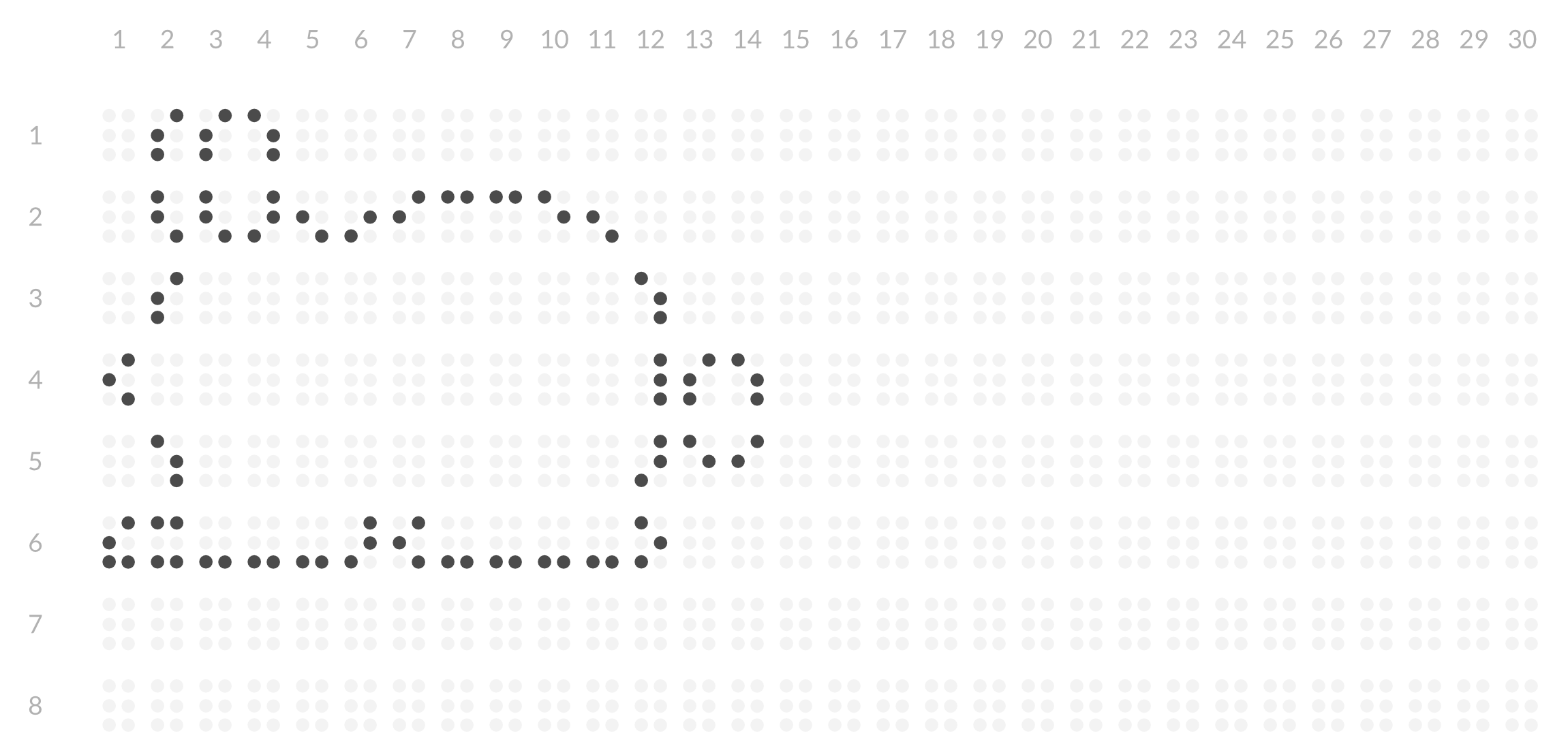 